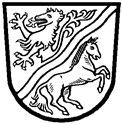 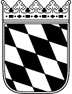 Landratsamt Rottal–InnErklärung zur Organisationsstruktur und zeitlichem Rahmen gem. § 24 Abs. 1 Satz 3 BtOG, § 11 BtRegVAngaben zur erklärenden Person:Erklärung:Ich erkläre, dass ich meine Tätigkeit als Berufsbetreuer wie folgt beabsichtige auszugestalten bzw. bereits wie folgt ausgestalte:1. (Geplanter) Umfang der Betreuungsführung2. Erreichbarkeit3. Räumlichkeiten4. Mitarbeitende5. SonstigesVollständiger Name:Anschrift:(Geplanter) Zeitumfang für die Betreuungsführung:(Geplante) Anzahl der geführten Betreuungen:Üben Sie neben der Betreuungs-führung eine weitere Tätigkeit aus? ja neinWenn ja, in welchem Stundenumfang?Möglichkeiten der Erreichbarkeit für die Betreuungsstelle und das Betreuungsgericht:Möglichkeiten der Erreichbarkeit für Betreute:Planen/haben Sie feste Büro-/Telefonzeiten? ja neinggf. Umfang der Büro-/Telefonzeiten:Kontaktdaten:Telefonnummer (dienstlich):Mobilnummer (dienstlich):Telefonnummer (privat)Mobilnummer (privat)Faxnummer:E-Mail (dienstlich):E-Mail (privat):Besteht ein elektronisches Postfach (eBO)? ja neinWenn ja: Unter welchem Namen ist dieses angemeldet?Haben Sie eine feste Vertretung? ja neinWenn ja: Name und Kontaktdaten:Wenn nein: Wünschen Sie, dass die Betreuungsstelle Sie bei der Suche nach einer Vertretung unterstützt? ja neinVerfügen Sie über gesonderte Büroräume? ja neinArt der Räumlichkeiten:Umfang der Räumlichkeiten:Kann in den Räumlichkeiten der erforderliche Datenschutz gewährleistet werden? ja neinHaben Sie Mitarbeitende oder planen, jemanden einzustellen? ja neinAnzahl der Mitarbeitenden:Stundenumfang:Sind die Mitarbeitenden über die notwendigen datenschutzrechtlichen Standards informiert? ja neinWelche Sprachen außer Deutsch beherrschen Sie und/oder Ihre Mitarbeitenden?Ort, DatumUnterschrift